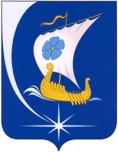 Об утверждении Программы профилактики рисков причинения вреда (ущерба) охраняемым законом ценностям по муниципальному жилищному контролю на территории Пучежского городского поселения Пучежского муниципального района Ивановской области на 2022 год(в редакции распоряжения № 9-р от 17.01.2022, № 42-р от 17.03.2022)В соответствии со статьей 44 Федерального закона от 31.07.2020 № 248-ФЗ "О государственном контроле (надзоре) и муниципальном контроле в Российской Федерации", статьей 17.1 Федерального закона от 06.10.2003 № 131-ФЗ «Об общих принципах организации местного самоуправления в Российской Федерации», постановлением Правительства Российской Федерации от 25.06.2021 № 990 "Об утверждении Правил разработки и утверждения контрольными (надзорными) органами программы профилактики рисков причинения вреда (ущерба) охраняемым законом ценностям", решением Совета Пучежского городского поселения от 26.10.2021 № 44 «Об утверждении Положения о муниципальном контроле»:             1. Утвердить Программу профилактики рисков причинения вреда (ущерба) охраняемым законом ценностям по муниципальному жилищному контролю на территории Пучежского городского поселения Пучежского муниципального района Ивановской области на 2022 год.2. Разместить настоящее распоряжение на официальном сайте Пучежского городского поселения.3. Контроль за выполнением распоряжения возложить на первого заместителя главы администрации Пучежского муниципального района И.В. Золоткову.Глава Пучежского муниципального района                                                             И.Н. Шипков Приложение к распоряжениюадминистрации Пучежского муниципального района Ивановской области от 13.12.2021 г.  №  195-рПрограмма профилактики рисков причинения вреда (ущерба) охраняемым законом ценностям по муниципальному жилищному контролю на территории Пучежского городского поселения Пучежского муниципального района Ивановской области на 2022 годРаздел 1. Анализ текущего состояния осуществления вида контроля, описание текущего уровня развития профилактической деятельности контрольного (надзорного) органа, характеристика проблем, на решение которых направлена программа профилактики рисков причинения вреда1.1. Настоящая программа разработана в соответствии со 
статьей 44 Федерального закона от 31 июля 2021 года № 248-ФЗ «О государственном контроле (надзоре) и муниципальном контроле в Российской Федерации», постановлением Правительства Российской Федерации от 
25 июня 2021 года № 990 «Об утверждении Правил разработки и утверждения контрольными (надзорными) органами программы профилактики рисков причинения вреда (ущерба) охраняемым законом ценностям» и предусматривает комплекс мероприятий по профилактике рисков причинения вреда (ущерба) охраняемым законом ценностям при осуществлении муниципального жилищного контроля.1.2. Программа профилактики рисков причинения вреда (ущерба) охраняемым законом ценностям по муниципальному жилищному контролю (далее – Программа профилактики) направлена на предупреждение нарушений юридическими лицами, индивидуальными предпринимателями и гражданами (далее – контролируемые лица) обязательных требований жилищного законодательства и снижения рисков причинения вреда (ущерба) охраняемым законом ценностям, разъяснения подконтрольным субъектам обязательных требований жилищного законодательства в отношении объектов жилищных отношений.1.3. Ответственным за осуществление муниципального жилищного контроля, а также реализацию профилактических мероприятий настоящей Программы является Управление жилищно-коммунального хозяйства  администрации Пучежского муниципального района Ивановской области.1.4. Предметом муниципального контроля является: соблюдение юридическими лицами, индивидуальными предпринимателями, гражданами (контролируемые лица) обязательных требований в отношении муниципального жилищного фонда, а именно: 1) требований к использованию и сохранности жилищного фонда, в том числе требований к жилым помещениям, их использованию и содержанию, использованию и содержанию общего имущества собственников помещений в многоквартирных домах, порядку осуществления перевода жилого помещения в нежилое помещение и нежилого помещения в жилое в многоквартирном доме, порядку осуществления перепланировки и (или) переустройства помещений в многоквартирном доме;2) требований к формированию фондов капитального ремонта;3) требований к созданию и деятельности юридических лиц, индивидуальных предпринимателей, осуществляющих управление многоквартирными домами, оказывающих услуги и (или) выполняющих работы по содержанию и ремонту общего имущества в многоквартирных домах;4) требований к предоставлению коммунальных услуг собственникам и пользователям помещений в многоквартирных домах и жилых домов;5) правил изменения размера платы за содержание жилого помещения в случае оказания услуг и выполнения работ по управлению, содержанию и ремонту общего имущества в многоквартирном доме ненадлежащего качества и (или) с перерывами, превышающими установленную продолжительность;6) правил содержания общего имущества в многоквартирном доме и правил изменения размера платы за содержание жилого помещения;7) правил предоставления, приостановки и ограничения предоставления коммунальных услуг собственникам и пользователям помещений в многоквартирных домах и жилых домов;					8) требований энергетической эффективности и оснащенности помещений многоквартирных домов и жилых домов приборами учета используемых энергетических ресурсов;								9) требований к порядку размещения ресурсоснабжающими организациями, лицами, осуществляющими деятельность по управлению многоквартирными домами, информации в системе;						10) требований к обеспечению доступности для инвалидов помещений в многоквартирных домах;									11) требований к предоставлению жилых помещений в наемных домах социального использования.исполнение предусмотренных федеральными законами решений, контрольных органов, принимаемых по результатам контрольных мероприятий.Объектами муниципального контроля является: деятельность, действия (бездействие) контролируемых лиц, в рамках которых должны соблюдаться обязательные требования жилищного законодательства, в том числе предъявляемые к контролируемым лицам, осуществляющим деятельность, действия (бездействие);	жилые помещения, которыми граждане пользуются, к которым предъявляются обязательные требования.1.5. Статистические данные по осуществлению муниципального жилищного контроля на территории Пучежского городского поселения Пучежского муниципального района Ивановской области1.6. Проведение профилактических мероприятий, направленных на соблюдение контролируемыми лицами обязательных требований жилищного законодательства, на побуждение контролируемых лиц к добросовестности, будет способствовать улучшению ситуации в целом, повышению ответственности контролируемых лиц, снижению количества выявляемых нарушений обязательных требований, а также требований, установленных муниципальными правовыми актами в указанной сфере.  К числу профилактических мероприятий, предусмотренных положением о муниципальном жилищном контроле, отнесены:1) информирование;2) консультирование.Раздел 2. Цели и задачи реализации программы профилактики 2.1. Основными целями Программы профилактики являются:Стимулирование добросовестного соблюдения обязательных требований всеми контролируемыми лицами; Устранение условий, причин и факторов, способных привести к нарушениям обязательных требований и (или) причинению вреда (ущерба) охраняемым законом ценностям; Создание условий для доведения обязательных требований до контролируемых лиц, повышение информированности о способах их соблюдения.2.2. Проведение профилактических мероприятий программы профилактики направлено на решение следующих задач:Укрепление системы профилактики нарушений рисков причинения вреда (ущерба) охраняемым законом ценностям;Повышение правосознания, правовой культуры, уровня правовой грамотности контролируемых лиц, в том числе путем обеспечения доступности информации об обязательных требованиях законодательства и необходимых мерах по их исполнению;Оценка возможной угрозы причинения, либо причинения вреда жизни, здоровью граждан, выработка и реализация профилактических мер, способствующих ее снижению;Выявление причин, факторов и условий, способствующих нарушению обязательных требований законодательства, определение способов устранения или снижения рисков их возникновения; Оценка состояния подконтрольной среды и установление зависимости видов, форм и интенсивности профилактических мероприятий от особенностей конкретных контролируемых лиц, и проведение профилактических мероприятий с учетом данных факторов; Формирование единого понимания обязательных требований законодательства у всех участников контрольной деятельности.Раздел 3. Перечень профилактических мероприятий, сроки (периодичность) их проведенияПлан мероприятий по профилактике нарушений жилищного законодательства на 2022 год:Раздел 4. Показатели результативности и эффективности программы профилактики рисков причинения вреда4.1. Для оценки результативности и эффективности Программы устанавливаются следующие показатели результативности и эффективности:4.2. Реализация Программы осуществляется путем исполнения организационных и профилактических мероприятий в соответствии с Планом профилактических мероприятий при осуществлении муниципального жилищного контроля на территории Пучежского городского поселения Пучежского муниципального района Ивановской области  на 2022 год. 4.3. Результаты профилактической работы включаются в Доклад об осуществлении муниципального жилищного контроля на территории Пучежского муниципального района Ивановской области  за 2022 год.Администрация Пучежского муниципального районаИвановской областиР А С П О Р Я Ж Е Н И Е                        от  13.12.2021 г.                                                                №  195-рг.ПучежНаименование показателейЕдиница измерения2020 год2021 годКол-во проведенных проверокед.01Кол-во выявленных нарушенийед.00Кол-во субъектов, допустивших нарушение обязательных требованийед.00Кол-во возбужденных дел об административных правонарушенияхед.00№МероприятиеСроки проведенияОжидаемые результатыОтветственныйисполнитель1.Актуализация и  размещение на официальном сайте администрации Пучежского муниципального района:1. перечня нормативных правовых актов, содержащих обязательные требования, оценка соблюдения которых осуществляется в рамках муниципального жилищного контроля;2. программы профилактики рисков причинения вреда (ущерба) охраняемым законом ценностямне позднее 5 рабочих дней с момента изменения действующего законодательстване позднее 20.12.2021г.Предупреждение нарушения обязательных требованийУправление жилищно-коммунального хозяйства  администрации Пучежского муниципального района2.Консультирование контролируемых лиц и их представителей по вопросам, связанным с организацией и осуществлением муниципального жилищного контроля:                1. организация и осуществление муниципального жилищного контроля;2. порядок осуществления контрольных мероприятий;3. получение информации о нормативных правовых актах, содержащие обязательные требования, оценка соблюдения которых осуществляется в рамках контрольных мероприятийпо запросу в форме устных и письменных разъясненийПредупреждение и снижение количества нарушений обязательных требованийУправление жилищно-коммунального хозяйства  администрации Пучежского муниципального района3.Размещение и актуализации сведений об осуществлении муниципального контроля в соответствии с методическими рекомендациямиПо мере необходимости, но не позднее 10 рабочих дней после подготовки, обновления сведенийДоступность сведений об осуществлении муниципального контроляУправление жилищно-коммунального хозяйства  администрации Пучежского муниципального района4.Обобщение контрольным (надзорным) органом правоприменительной практики путем подготовки и размещения доклада, содержащего результаты обобщения правоприменительной практикиежегодно, не позднее 15 марта 2022 годаПредупреждение нарушения обязательных требованийУправление жилищно – коммунального хозяйства администрации Пучежского муниципального района№ п/пКлючевые показателиЦелевые (плановые) значения1Доля выявленных случаев нарушений обязательных требований, повлекших причинение вреда жизни, здоровью граждан от общего количества выявленных нарушений0 %2Доля оспоренных в установленном порядке результатов проверок, проведенных в ходе осуществления муниципального жилищного контроля, по отношению к общему количеству проведенных проверокНе более 10%3Добровольное устранение нарушений обязательных требований жилищного законодательства контролируемыми лицами на основании предостережений контрольного органа90 %